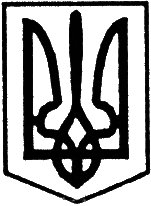 УКРАЇНАУльяновська районна радаКіровоградської областіП’ята  сесія сьмого  скликанняР і ш е н н я від  “29”  квітня   2016 року	                                                   № 73м. УльяновкаПро звіт про використання коштів резервного фонду районного бюджетуза І квартал  2016 рокуВідповідно до п.17 частини 1 статті 43 Закону України “Про місцеве самоврядування в Україні”, статті 24 Бюджетного кодексу України, заслухавши інформацію про звіт про використання коштів резервного фонду районного бюджету за І квартал 2016 року та враховуючи рекомендації спільного засідання постійних комісій районної ради з питань комунальної власності, житлового господарства, побутового, торгівельного обслуговування та захисту прав споживачів, з питань планування, бюджету і фінансів та з питань освіти, охорони здоров’я, культури, фізкультури і спорту, обслуговування і соціального захисту населення,районна рада ВИРІШИЛА:1. Затвердити звіт про використання коштів резервного фонду районного бюджету за  І квартал 2016 року (додається).   Голова районної ради                                          І.КРИМСЬКИЙ